RTI SALES CHANNEL INFORTI SALES CHANNEL INFORTI SALES CHANNEL INFORTI SALES CHANNEL INFORTI SALES CHANNEL INFORTI SALES CHANNEL INFORTI SALES CHANNEL INFORTI SALES CHANNEL INFORTI SALES CHANNEL INFORTI SALES CHANNEL INFORTI SALES CHANNEL INFORTI SALES CHANNEL INFORTI SALES CHANNEL INFORTI SALES CHANNEL INFORTI SALES CHANNEL INFORTI SALES CHANNEL INFORTI SALES CHANNEL INFORTI SALES CHANNEL INFORTI SALES CHANNEL INFORTI SALES CHANNEL INFORTI SALES CHANNEL INFORTI SALES CHANNEL INFORTI SALES CHANNEL INFORTI SALES CHANNEL INFORTI SALES CHANNEL INFORTI SALES CHANNEL INFORTI SALES CHANNEL INFORTI SALES CHANNEL INFORTI SALES CHANNEL INFORTI SALES CHANNEL INFORTI SALES CHANNEL INFORTI SALES CHANNEL INFORTI SALES CHANNEL INFORTI SALES CHANNEL INFORTI SALES CHANNEL INFORTI SALES CHANNEL INFORTI SALES CHANNEL INFORTI SALES CHANNEL INFORTI Sales Eng./Agency NameRTI Sales Eng./Agency NameRTI Sales Eng./Agency NameRTI Sales Eng./Agency NameRTI Sales Eng./Agency NameRTI Sales Eng./Agency Name1)Date/Version1)Date/Version1)Date/Version1)Date/Version1)Date/VersionCOMPANY DETAILSCOMPANY DETAILSCOMPANY DETAILSCOMPANY DETAILSCOMPANY DETAILSCOMPANY DETAILSCOMPANY DETAILSCOMPANY DETAILSCOMPANY DETAILSCOMPANY DETAILSCOMPANY DETAILSCOMPANY DETAILSCOMPANY DETAILSCOMPANY DETAILSCOMPANY DETAILSCOMPANY DETAILSCOMPANY DETAILSCOMPANY DETAILSCOMPANY DETAILSCOMPANY DETAILSCOMPANY DETAILSCOMPANY DETAILSCOMPANY DETAILSCOMPANY DETAILSCOMPANY DETAILSCOMPANY DETAILSCOMPANY DETAILSCOMPANY DETAILSCOMPANY DETAILSCOMPANY DETAILSCOMPANY DETAILSCOMPANY DETAILSCOMPANY DETAILSCOMPANY DETAILSCOMPANY DETAILSCOMPANY DETAILSCOMPANY DETAILSCOMPANY DETAILS2) Company Name2) Company Name2) Company Name2) Company Name3) Site Name 3) Site Name 3) Site Name 3) Site Name 4) Site Location / Address4) Site Location / Address4) Site Location / Address4) Site Location / Address5) Contact Name5) Contact Name5) Contact Name5) Contact Name6) Email Address6) Email Address6) Email Address6) Email Address7) Phone Number7) Phone Number7) Phone Number7) Phone Number7) Phone Number7) Phone Number7) Phone NumberMATERIAL INFORMATION  If ADS purpose is for QUOTATION ONLY, questions in bold type need only to be completed MATERIAL INFORMATION  If ADS purpose is for QUOTATION ONLY, questions in bold type need only to be completed MATERIAL INFORMATION  If ADS purpose is for QUOTATION ONLY, questions in bold type need only to be completed MATERIAL INFORMATION  If ADS purpose is for QUOTATION ONLY, questions in bold type need only to be completed MATERIAL INFORMATION  If ADS purpose is for QUOTATION ONLY, questions in bold type need only to be completed MATERIAL INFORMATION  If ADS purpose is for QUOTATION ONLY, questions in bold type need only to be completed MATERIAL INFORMATION  If ADS purpose is for QUOTATION ONLY, questions in bold type need only to be completed MATERIAL INFORMATION  If ADS purpose is for QUOTATION ONLY, questions in bold type need only to be completed MATERIAL INFORMATION  If ADS purpose is for QUOTATION ONLY, questions in bold type need only to be completed MATERIAL INFORMATION  If ADS purpose is for QUOTATION ONLY, questions in bold type need only to be completed MATERIAL INFORMATION  If ADS purpose is for QUOTATION ONLY, questions in bold type need only to be completed MATERIAL INFORMATION  If ADS purpose is for QUOTATION ONLY, questions in bold type need only to be completed MATERIAL INFORMATION  If ADS purpose is for QUOTATION ONLY, questions in bold type need only to be completed MATERIAL INFORMATION  If ADS purpose is for QUOTATION ONLY, questions in bold type need only to be completed MATERIAL INFORMATION  If ADS purpose is for QUOTATION ONLY, questions in bold type need only to be completed MATERIAL INFORMATION  If ADS purpose is for QUOTATION ONLY, questions in bold type need only to be completed MATERIAL INFORMATION  If ADS purpose is for QUOTATION ONLY, questions in bold type need only to be completed MATERIAL INFORMATION  If ADS purpose is for QUOTATION ONLY, questions in bold type need only to be completed MATERIAL INFORMATION  If ADS purpose is for QUOTATION ONLY, questions in bold type need only to be completed MATERIAL INFORMATION  If ADS purpose is for QUOTATION ONLY, questions in bold type need only to be completed MATERIAL INFORMATION  If ADS purpose is for QUOTATION ONLY, questions in bold type need only to be completed MATERIAL INFORMATION  If ADS purpose is for QUOTATION ONLY, questions in bold type need only to be completed MATERIAL INFORMATION  If ADS purpose is for QUOTATION ONLY, questions in bold type need only to be completed MATERIAL INFORMATION  If ADS purpose is for QUOTATION ONLY, questions in bold type need only to be completed MATERIAL INFORMATION  If ADS purpose is for QUOTATION ONLY, questions in bold type need only to be completed MATERIAL INFORMATION  If ADS purpose is for QUOTATION ONLY, questions in bold type need only to be completed MATERIAL INFORMATION  If ADS purpose is for QUOTATION ONLY, questions in bold type need only to be completed MATERIAL INFORMATION  If ADS purpose is for QUOTATION ONLY, questions in bold type need only to be completed MATERIAL INFORMATION  If ADS purpose is for QUOTATION ONLY, questions in bold type need only to be completed MATERIAL INFORMATION  If ADS purpose is for QUOTATION ONLY, questions in bold type need only to be completed MATERIAL INFORMATION  If ADS purpose is for QUOTATION ONLY, questions in bold type need only to be completed MATERIAL INFORMATION  If ADS purpose is for QUOTATION ONLY, questions in bold type need only to be completed MATERIAL INFORMATION  If ADS purpose is for QUOTATION ONLY, questions in bold type need only to be completed MATERIAL INFORMATION  If ADS purpose is for QUOTATION ONLY, questions in bold type need only to be completed MATERIAL INFORMATION  If ADS purpose is for QUOTATION ONLY, questions in bold type need only to be completed MATERIAL INFORMATION  If ADS purpose is for QUOTATION ONLY, questions in bold type need only to be completed MATERIAL INFORMATION  If ADS purpose is for QUOTATION ONLY, questions in bold type need only to be completed MATERIAL INFORMATION  If ADS purpose is for QUOTATION ONLY, questions in bold type need only to be completed 8) General description of the purpose for which the analyser will be used:  8) General description of the purpose for which the analyser will be used:  8) General description of the purpose for which the analyser will be used:  8) General description of the purpose for which the analyser will be used:  8) General description of the purpose for which the analyser will be used:  8) General description of the purpose for which the analyser will be used:  8) General description of the purpose for which the analyser will be used:  8) General description of the purpose for which the analyser will be used:  8) General description of the purpose for which the analyser will be used:  8) General description of the purpose for which the analyser will be used:  8) General description of the purpose for which the analyser will be used:  8) General description of the purpose for which the analyser will be used:  8) General description of the purpose for which the analyser will be used:  8) General description of the purpose for which the analyser will be used:  8) General description of the purpose for which the analyser will be used:  8) General description of the purpose for which the analyser will be used:  8) General description of the purpose for which the analyser will be used:  8) General description of the purpose for which the analyser will be used:  8) General description of the purpose for which the analyser will be used:  8) General description of the purpose for which the analyser will be used:  8) General description of the purpose for which the analyser will be used:  8) General description of the purpose for which the analyser will be used:  8) General description of the purpose for which the analyser will be used:  8) General description of the purpose for which the analyser will be used:  8) General description of the purpose for which the analyser will be used:  8) General description of the purpose for which the analyser will be used:  8) General description of the purpose for which the analyser will be used:  8) General description of the purpose for which the analyser will be used:  8) General description of the purpose for which the analyser will be used:  8) General description of the purpose for which the analyser will be used:  8) General description of the purpose for which the analyser will be used:  8) General description of the purpose for which the analyser will be used:  8) General description of the purpose for which the analyser will be used:  8) General description of the purpose for which the analyser will be used:  8) General description of the purpose for which the analyser will be used:  8) General description of the purpose for which the analyser will be used:  8) General description of the purpose for which the analyser will be used:  8) General description of the purpose for which the analyser will be used:  9) Type of Coal Conveyed:	 ROM (Run-of-Mine) 	 Crushed and sized	 Washed Product 	 Filter Belt/Press Fines9) Type of Coal Conveyed:	 ROM (Run-of-Mine) 	 Crushed and sized	 Washed Product 	 Filter Belt/Press Fines9) Type of Coal Conveyed:	 ROM (Run-of-Mine) 	 Crushed and sized	 Washed Product 	 Filter Belt/Press Fines9) Type of Coal Conveyed:	 ROM (Run-of-Mine) 	 Crushed and sized	 Washed Product 	 Filter Belt/Press Fines9) Type of Coal Conveyed:	 ROM (Run-of-Mine) 	 Crushed and sized	 Washed Product 	 Filter Belt/Press Fines9) Type of Coal Conveyed:	 ROM (Run-of-Mine) 	 Crushed and sized	 Washed Product 	 Filter Belt/Press Fines9) Type of Coal Conveyed:	 ROM (Run-of-Mine) 	 Crushed and sized	 Washed Product 	 Filter Belt/Press Fines9) Type of Coal Conveyed:	 ROM (Run-of-Mine) 	 Crushed and sized	 Washed Product 	 Filter Belt/Press Fines9) Type of Coal Conveyed:	 ROM (Run-of-Mine) 	 Crushed and sized	 Washed Product 	 Filter Belt/Press Fines9) Type of Coal Conveyed:	 ROM (Run-of-Mine) 	 Crushed and sized	 Washed Product 	 Filter Belt/Press Fines9) Type of Coal Conveyed:	 ROM (Run-of-Mine) 	 Crushed and sized	 Washed Product 	 Filter Belt/Press Fines9) Type of Coal Conveyed:	 ROM (Run-of-Mine) 	 Crushed and sized	 Washed Product 	 Filter Belt/Press Fines9) Type of Coal Conveyed:	 ROM (Run-of-Mine) 	 Crushed and sized	 Washed Product 	 Filter Belt/Press Fines9) Type of Coal Conveyed:	 ROM (Run-of-Mine) 	 Crushed and sized	 Washed Product 	 Filter Belt/Press Fines9) Type of Coal Conveyed:	 ROM (Run-of-Mine) 	 Crushed and sized	 Washed Product 	 Filter Belt/Press Fines9) Type of Coal Conveyed:	 ROM (Run-of-Mine) 	 Crushed and sized	 Washed Product 	 Filter Belt/Press Fines9) Type of Coal Conveyed:	 ROM (Run-of-Mine) 	 Crushed and sized	 Washed Product 	 Filter Belt/Press Fines9) Type of Coal Conveyed:	 ROM (Run-of-Mine) 	 Crushed and sized	 Washed Product 	 Filter Belt/Press Fines9) Type of Coal Conveyed:	 ROM (Run-of-Mine) 	 Crushed and sized	 Washed Product 	 Filter Belt/Press Fines9) Type of Coal Conveyed:	 ROM (Run-of-Mine) 	 Crushed and sized	 Washed Product 	 Filter Belt/Press Fines9) Type of Coal Conveyed:	 ROM (Run-of-Mine) 	 Crushed and sized	 Washed Product 	 Filter Belt/Press Fines9) Type of Coal Conveyed:	 ROM (Run-of-Mine) 	 Crushed and sized	 Washed Product 	 Filter Belt/Press Fines9) Type of Coal Conveyed:	 ROM (Run-of-Mine) 	 Crushed and sized	 Washed Product 	 Filter Belt/Press Fines9) Type of Coal Conveyed:	 ROM (Run-of-Mine) 	 Crushed and sized	 Washed Product 	 Filter Belt/Press Fines9) Type of Coal Conveyed:	 ROM (Run-of-Mine) 	 Crushed and sized	 Washed Product 	 Filter Belt/Press Fines9) Type of Coal Conveyed:	 ROM (Run-of-Mine) 	 Crushed and sized	 Washed Product 	 Filter Belt/Press Fines9) Type of Coal Conveyed:	 ROM (Run-of-Mine) 	 Crushed and sized	 Washed Product 	 Filter Belt/Press Fines9) Type of Coal Conveyed:	 ROM (Run-of-Mine) 	 Crushed and sized	 Washed Product 	 Filter Belt/Press Fines9) Type of Coal Conveyed:	 ROM (Run-of-Mine) 	 Crushed and sized	 Washed Product 	 Filter Belt/Press Fines9) Type of Coal Conveyed:	 ROM (Run-of-Mine) 	 Crushed and sized	 Washed Product 	 Filter Belt/Press Fines9) Type of Coal Conveyed:	 ROM (Run-of-Mine) 	 Crushed and sized	 Washed Product 	 Filter Belt/Press Fines9) Type of Coal Conveyed:	 ROM (Run-of-Mine) 	 Crushed and sized	 Washed Product 	 Filter Belt/Press Fines9) Type of Coal Conveyed:	 ROM (Run-of-Mine) 	 Crushed and sized	 Washed Product 	 Filter Belt/Press Fines9) Type of Coal Conveyed:	 ROM (Run-of-Mine) 	 Crushed and sized	 Washed Product 	 Filter Belt/Press Fines9) Type of Coal Conveyed:	 ROM (Run-of-Mine) 	 Crushed and sized	 Washed Product 	 Filter Belt/Press Fines9) Type of Coal Conveyed:	 ROM (Run-of-Mine) 	 Crushed and sized	 Washed Product 	 Filter Belt/Press Fines9) Type of Coal Conveyed:	 ROM (Run-of-Mine) 	 Crushed and sized	 Washed Product 	 Filter Belt/Press Fines9) Type of Coal Conveyed:	 ROM (Run-of-Mine) 	 Crushed and sized	 Washed Product 	 Filter Belt/Press Fines10) Conveyer Location (e.g. CHPP Product, Rejects, TLO etc.)         10) Conveyer Location (e.g. CHPP Product, Rejects, TLO etc.)         10) Conveyer Location (e.g. CHPP Product, Rejects, TLO etc.)         10) Conveyer Location (e.g. CHPP Product, Rejects, TLO etc.)         10) Conveyer Location (e.g. CHPP Product, Rejects, TLO etc.)         10) Conveyer Location (e.g. CHPP Product, Rejects, TLO etc.)         10) Conveyer Location (e.g. CHPP Product, Rejects, TLO etc.)         10) Conveyer Location (e.g. CHPP Product, Rejects, TLO etc.)         10) Conveyer Location (e.g. CHPP Product, Rejects, TLO etc.)         10) Conveyer Location (e.g. CHPP Product, Rejects, TLO etc.)         10) Conveyer Location (e.g. CHPP Product, Rejects, TLO etc.)         10) Conveyer Location (e.g. CHPP Product, Rejects, TLO etc.)         10) Conveyer Location (e.g. CHPP Product, Rejects, TLO etc.)         10) Conveyer Location (e.g. CHPP Product, Rejects, TLO etc.)         10) Conveyer Location (e.g. CHPP Product, Rejects, TLO etc.)         10) Conveyer Location (e.g. CHPP Product, Rejects, TLO etc.)         10) Conveyer Location (e.g. CHPP Product, Rejects, TLO etc.)         10) Conveyer Location (e.g. CHPP Product, Rejects, TLO etc.)         10) Conveyer Location (e.g. CHPP Product, Rejects, TLO etc.)         10) Conveyer Location (e.g. CHPP Product, Rejects, TLO etc.)         10) Conveyer Location (e.g. CHPP Product, Rejects, TLO etc.)         10) Conveyer Location (e.g. CHPP Product, Rejects, TLO etc.)         10) Conveyer Location (e.g. CHPP Product, Rejects, TLO etc.)         10) Conveyer Location (e.g. CHPP Product, Rejects, TLO etc.)         10) Conveyer Location (e.g. CHPP Product, Rejects, TLO etc.)         10) Conveyer Location (e.g. CHPP Product, Rejects, TLO etc.)         10) Conveyer Location (e.g. CHPP Product, Rejects, TLO etc.)         10) Conveyer Location (e.g. CHPP Product, Rejects, TLO etc.)         10) Conveyer Location (e.g. CHPP Product, Rejects, TLO etc.)         10) Conveyer Location (e.g. CHPP Product, Rejects, TLO etc.)         10) Conveyer Location (e.g. CHPP Product, Rejects, TLO etc.)         10) Conveyer Location (e.g. CHPP Product, Rejects, TLO etc.)         10) Conveyer Location (e.g. CHPP Product, Rejects, TLO etc.)         10) Conveyer Location (e.g. CHPP Product, Rejects, TLO etc.)         10) Conveyer Location (e.g. CHPP Product, Rejects, TLO etc.)         10) Conveyer Location (e.g. CHPP Product, Rejects, TLO etc.)         10) Conveyer Location (e.g. CHPP Product, Rejects, TLO etc.)         10) Conveyer Location (e.g. CHPP Product, Rejects, TLO etc.)         11) Multi-Seam Operation?11) Multi-Seam Operation?11) Multi-Seam Operation?11) Multi-Seam Operation?11) Multi-Seam Operation?Yes:    No:Yes:    No:Yes:    No:Yes:    No:Yes:    No:Yes:    No:12) If Yes; Is the concentration of Iron & Calcium stable between the seams12) If Yes; Is the concentration of Iron & Calcium stable between the seams12) If Yes; Is the concentration of Iron & Calcium stable between the seams12) If Yes; Is the concentration of Iron & Calcium stable between the seams12) If Yes; Is the concentration of Iron & Calcium stable between the seams12) If Yes; Is the concentration of Iron & Calcium stable between the seams12) If Yes; Is the concentration of Iron & Calcium stable between the seams12) If Yes; Is the concentration of Iron & Calcium stable between the seams12) If Yes; Is the concentration of Iron & Calcium stable between the seams12) If Yes; Is the concentration of Iron & Calcium stable between the seams12) If Yes; Is the concentration of Iron & Calcium stable between the seams12) If Yes; Is the concentration of Iron & Calcium stable between the seams12) If Yes; Is the concentration of Iron & Calcium stable between the seams12) If Yes; Is the concentration of Iron & Calcium stable between the seams12) If Yes; Is the concentration of Iron & Calcium stable between the seams12) If Yes; Is the concentration of Iron & Calcium stable between the seams12) If Yes; Is the concentration of Iron & Calcium stable between the seams12) If Yes; Is the concentration of Iron & Calcium stable between the seams12) If Yes; Is the concentration of Iron & Calcium stable between the seams12) If Yes; Is the concentration of Iron & Calcium stable between the seams12) If Yes; Is the concentration of Iron & Calcium stable between the seams12) If Yes; Is the concentration of Iron & Calcium stable between the seams12) If Yes; Is the concentration of Iron & Calcium stable between the seams12) If Yes; Is the concentration of Iron & Calcium stable between the seams12) If Yes; Is the concentration of Iron & Calcium stable between the seams12) If Yes; Is the concentration of Iron & Calcium stable between the seamsYes:  No: Conveyor/Material PropertiesConveyor/Material PropertiesConveyor/Material PropertiesConveyor/Material PropertiesConveyor/Material PropertiesMin (operational Min - not zero)Min (operational Min - not zero)Min (operational Min - not zero)Min (operational Min - not zero)Min (operational Min - not zero)Min (operational Min - not zero)Min (operational Min - not zero)Min (operational Min - not zero)Min (operational Min - not zero)Min (operational Min - not zero)Min (operational Min - not zero)Min (operational Min - not zero)Min (operational Min - not zero)Min (operational Min - not zero)Min (operational Min - not zero)Min (operational Min - not zero)Min (operational Min - not zero)Min (operational Min - not zero)NominalNominalNominalNominalNominalNominalNominalNominalNominalMaxMaxMaxMaxMaxMax13) Ash %13) Ash %13) Ash %13) Ash %13) Ash %14) Moisture %14) Moisture %14) Moisture %14) Moisture %14) Moisture %15) Inherent Moisture% 15) Inherent Moisture% 15) Inherent Moisture% 15) Inherent Moisture% 15) Inherent Moisture% 16) Bed Depth, centre of belt16) Bed Depth, centre of belt16) Bed Depth, centre of belt16) Bed Depth, centre of belt16) Bed Depth, centre of belt17) Particle Size (mm)17) Particle Size (mm)17) Particle Size (mm)17) Particle Size (mm)17) Particle Size (mm)18) Bulk Density (Specify unit)18) Bulk Density (Specify unit)18) Bulk Density (Specify unit)18) Bulk Density (Specify unit)18) Bulk Density (Specify unit)19) TPH (tonnes per hour)19) TPH (tonnes per hour)19) TPH (tonnes per hour)19) TPH (tonnes per hour)19) TPH (tonnes per hour)20) Product temperature20) Product temperature20) Product temperature20) Product temperature20) Product temperature21) Ambient temperature at analyser install location21) Ambient temperature at analyser install location21) Ambient temperature at analyser install location21) Ambient temperature at analyser install location21) Ambient temperature at analyser install location22) % Fe (Iron) in Ash22) % Fe (Iron) in Ash22) % Fe (Iron) in Ash22) % Fe (Iron) in Ash22) % Fe (Iron) in AshSeam 1Seam 1Seam 1Seam 1Seam 1Seam 1Seam 1Seam 2Seam 2Seam 2Seam 2Seam 2Seam 2Seam 2Seam 2Seam 2Seam 2Seam 2Seam 1Seam 1Seam 1Seam 2Seam 2Seam 2Seam 2Seam 2Seam 2Seam 1Seam 1Seam 1Seam 2Seam 2Seam 223) % Ca (Calcium) in Ash23) % Ca (Calcium) in Ash23) % Ca (Calcium) in Ash23) % Ca (Calcium) in Ash23) % Ca (Calcium) in AshSeam 1Seam 1Seam 1Seam 1Seam 1Seam 1Seam 1Seam 2Seam 2Seam 2Seam 2Seam 2Seam 2Seam 2Seam 2Seam 2Seam 2Seam 2Seam 1Seam 1Seam 1Seam 2Seam 2Seam 2Seam 2Seam 2Seam 2Seam 1Seam 1Seam 1Seam 2Seam 2Seam 2CONVEYOR DETAILSCONVEYOR DETAILSPlease provide photographs and drawings of conveyer and indicate the proposed location of the AnalyserPlease provide photographs and drawings of conveyer and indicate the proposed location of the AnalyserPlease provide photographs and drawings of conveyer and indicate the proposed location of the AnalyserPlease provide photographs and drawings of conveyer and indicate the proposed location of the AnalyserPlease provide photographs and drawings of conveyer and indicate the proposed location of the AnalyserPlease provide photographs and drawings of conveyer and indicate the proposed location of the AnalyserPlease provide photographs and drawings of conveyer and indicate the proposed location of the AnalyserPlease provide photographs and drawings of conveyer and indicate the proposed location of the AnalyserPlease provide photographs and drawings of conveyer and indicate the proposed location of the AnalyserPlease provide photographs and drawings of conveyer and indicate the proposed location of the AnalyserPlease provide photographs and drawings of conveyer and indicate the proposed location of the AnalyserPlease provide photographs and drawings of conveyer and indicate the proposed location of the AnalyserPlease provide photographs and drawings of conveyer and indicate the proposed location of the AnalyserPlease provide photographs and drawings of conveyer and indicate the proposed location of the AnalyserPlease provide photographs and drawings of conveyer and indicate the proposed location of the AnalyserPlease provide photographs and drawings of conveyer and indicate the proposed location of the AnalyserPlease provide photographs and drawings of conveyer and indicate the proposed location of the AnalyserPlease provide photographs and drawings of conveyer and indicate the proposed location of the AnalyserPlease provide photographs and drawings of conveyer and indicate the proposed location of the AnalyserPlease provide photographs and drawings of conveyer and indicate the proposed location of the AnalyserPlease provide photographs and drawings of conveyer and indicate the proposed location of the AnalyserPlease provide photographs and drawings of conveyer and indicate the proposed location of the AnalyserPlease provide photographs and drawings of conveyer and indicate the proposed location of the AnalyserPlease provide photographs and drawings of conveyer and indicate the proposed location of the AnalyserPlease provide photographs and drawings of conveyer and indicate the proposed location of the AnalyserPlease provide photographs and drawings of conveyer and indicate the proposed location of the AnalyserPlease provide photographs and drawings of conveyer and indicate the proposed location of the AnalyserPlease provide photographs and drawings of conveyer and indicate the proposed location of the AnalyserPlease provide photographs and drawings of conveyer and indicate the proposed location of the AnalyserPlease provide photographs and drawings of conveyer and indicate the proposed location of the AnalyserPlease provide photographs and drawings of conveyer and indicate the proposed location of the AnalyserPlease provide photographs and drawings of conveyer and indicate the proposed location of the AnalyserPlease provide photographs and drawings of conveyer and indicate the proposed location of the AnalyserPlease provide photographs and drawings of conveyer and indicate the proposed location of the AnalyserPlease provide photographs and drawings of conveyer and indicate the proposed location of the AnalyserPlease provide photographs and drawings of conveyer and indicate the proposed location of the Analyser24) Belt ID/Name24) Belt ID/Name24) Belt ID/Name24) Belt ID/Name24) Belt ID/Name24) Belt ID/Name24) Belt ID/Name24) Belt ID/Name24) Belt ID/Name24) Belt ID/Name24) Belt ID/Name24) Belt ID/Name24) Belt ID/Name24) Belt ID/Name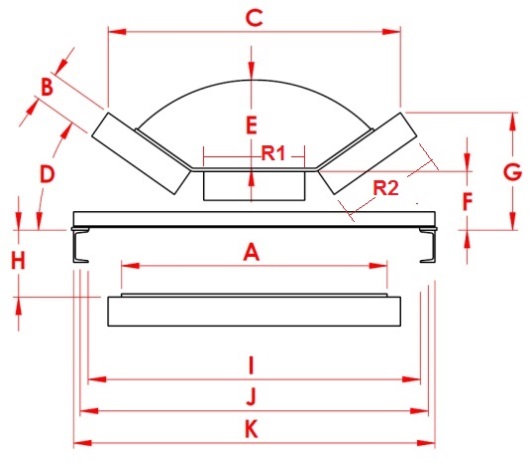 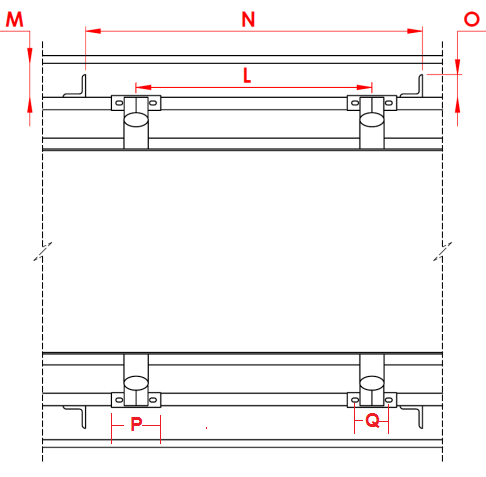 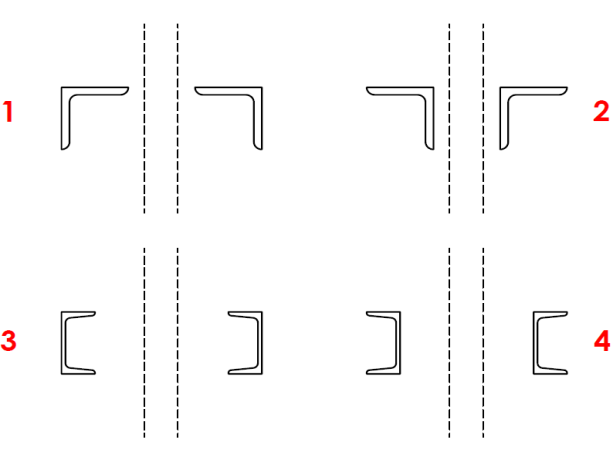 25) Belt Speed (m/sec)25) Belt Speed (m/sec)25) Belt Speed (m/sec)25) Belt Speed (m/sec)25) Belt Speed (m/sec)25) Belt Speed (m/sec)25) Belt Speed (m/sec)25) Belt Speed (m/sec)25) Belt Speed (m/sec)25) Belt Speed (m/sec)25) Belt Speed (m/sec)25) Belt Speed (m/sec)25) Belt Speed (m/sec)25) Belt Speed (m/sec)26) Belt Width, Flat (A)26) Belt Width, Flat (A)26) Belt Width, Flat (A)26) Belt Width, Flat (A)26) Belt Width, Flat (A)26) Belt Width, Flat (A)26) Belt Width, Flat (A)26) Belt Width, Flat (A)26) Belt Width, Flat (A)26) Belt Width, Flat (A)26) Belt Width, Flat (A)26) Belt Width, Flat (A)26) Belt Width, Flat (A)26) Belt Width, Flat (A)27) Roller Diameter (B)27) Roller Diameter (B)27) Roller Diameter (B)27) Roller Diameter (B)27) Roller Diameter (B)27) Roller Diameter (B)27) Roller Diameter (B)27) Roller Diameter (B)27) Roller Diameter (B)27) Roller Diameter (B)27) Roller Diameter (B)27) Roller Diameter (B)27) Roller Diameter (B)27) Roller Diameter (B)28) Distance Across Roller Tips (C)28) Distance Across Roller Tips (C)28) Distance Across Roller Tips (C)28) Distance Across Roller Tips (C)28) Distance Across Roller Tips (C)28) Distance Across Roller Tips (C)28) Distance Across Roller Tips (C)28) Distance Across Roller Tips (C)28) Distance Across Roller Tips (C)28) Distance Across Roller Tips (C)28) Distance Across Roller Tips (C)28) Distance Across Roller Tips (C)28) Distance Across Roller Tips (C)28) Distance Across Roller Tips (C)29) Idler Trough Angle (D)29) Idler Trough Angle (D)29) Idler Trough Angle (D)29) Idler Trough Angle (D)29) Idler Trough Angle (D)29) Idler Trough Angle (D)29) Idler Trough Angle (D)29) Idler Trough Angle (D)29) Idler Trough Angle (D)29) Idler Trough Angle (D)29) Idler Trough Angle (D)29) Idler Trough Angle (D)29) Idler Trough Angle (D)29) Idler Trough Angle (D)30) Max Material Depth (E)30) Max Material Depth (E)30) Max Material Depth (E)30) Max Material Depth (E)30) Max Material Depth (E)30) Max Material Depth (E)30) Max Material Depth (E)30) Max Material Depth (E)30) Max Material Depth (E)30) Max Material Depth (E)30) Max Material Depth (E)30) Max Material Depth (E)30) Max Material Depth (E)30) Max Material Depth (E)31) Top of Centre Roller to Top of Stringer (F)31) Top of Centre Roller to Top of Stringer (F)31) Top of Centre Roller to Top of Stringer (F)31) Top of Centre Roller to Top of Stringer (F)31) Top of Centre Roller to Top of Stringer (F)31) Top of Centre Roller to Top of Stringer (F)31) Top of Centre Roller to Top of Stringer (F)31) Top of Centre Roller to Top of Stringer (F)31) Top of Centre Roller to Top of Stringer (F)31) Top of Centre Roller to Top of Stringer (F)31) Top of Centre Roller to Top of Stringer (F)31) Top of Centre Roller to Top of Stringer (F)31) Top of Centre Roller to Top of Stringer (F)31) Top of Centre Roller to Top of Stringer (F)32) Roller Tip to Top of Stringer (G)32) Roller Tip to Top of Stringer (G)32) Roller Tip to Top of Stringer (G)32) Roller Tip to Top of Stringer (G)32) Roller Tip to Top of Stringer (G)32) Roller Tip to Top of Stringer (G)32) Roller Tip to Top of Stringer (G)32) Roller Tip to Top of Stringer (G)32) Roller Tip to Top of Stringer (G)32) Roller Tip to Top of Stringer (G)32) Roller Tip to Top of Stringer (G)32) Roller Tip to Top of Stringer (G)32) Roller Tip to Top of Stringer (G)32) Roller Tip to Top of Stringer (G)33) Distance; Return Belt to Top of Stringer (H)33) Distance; Return Belt to Top of Stringer (H)33) Distance; Return Belt to Top of Stringer (H)33) Distance; Return Belt to Top of Stringer (H)33) Distance; Return Belt to Top of Stringer (H)33) Distance; Return Belt to Top of Stringer (H)33) Distance; Return Belt to Top of Stringer (H)33) Distance; Return Belt to Top of Stringer (H)33) Distance; Return Belt to Top of Stringer (H)33) Distance; Return Belt to Top of Stringer (H)33) Distance; Return Belt to Top of Stringer (H)33) Distance; Return Belt to Top of Stringer (H)33) Distance; Return Belt to Top of Stringer (H)33) Distance; Return Belt to Top of Stringer (H)34) Inside – Inside of Stringer (I)34) Inside – Inside of Stringer (I)34) Inside – Inside of Stringer (I)34) Inside – Inside of Stringer (I)34) Inside – Inside of Stringer (I)34) Inside – Inside of Stringer (I)34) Inside – Inside of Stringer (I)34) Inside – Inside of Stringer (I)34) Inside – Inside of Stringer (I)34) Inside – Inside of Stringer (I)34) Inside – Inside of Stringer (I)34) Inside – Inside of Stringer (I)34) Inside – Inside of Stringer (I)34) Inside – Inside of Stringer (I)35) Idler Hole Centres (J)35) Idler Hole Centres (J)35) Idler Hole Centres (J)35) Idler Hole Centres (J)35) Idler Hole Centres (J)35) Idler Hole Centres (J)35) Idler Hole Centres (J)35) Idler Hole Centres (J)35) Idler Hole Centres (J)35) Idler Hole Centres (J)35) Idler Hole Centres (J)35) Idler Hole Centres (J)35) Idler Hole Centres (J)35) Idler Hole Centres (J)36) Outside to Outside of Stringer (K)36) Outside to Outside of Stringer (K)36) Outside to Outside of Stringer (K)36) Outside to Outside of Stringer (K)36) Outside to Outside of Stringer (K)36) Outside to Outside of Stringer (K)36) Outside to Outside of Stringer (K)36) Outside to Outside of Stringer (K)36) Outside to Outside of Stringer (K)36) Outside to Outside of Stringer (K)36) Outside to Outside of Stringer (K)36) Outside to Outside of Stringer (K)36) Outside to Outside of Stringer (K)36) Outside to Outside of Stringer (K)37) Idler Pitch (L)37) Idler Pitch (L)37) Idler Pitch (L)37) Idler Pitch (L)37) Idler Pitch (L)37) Idler Pitch (L)37) Idler Pitch (L)37) Idler Pitch (L)37) Idler Pitch (L)37) Idler Pitch (L)37) Idler Pitch (L)37) Idler Pitch (L)37) Idler Pitch (L)37) Idler Pitch (L)38) Stringer to Nearest Existing Structure (M)E.g. Cable tray, Water pipe, Guards, Pull wire etc.38) Stringer to Nearest Existing Structure (M)E.g. Cable tray, Water pipe, Guards, Pull wire etc.38) Stringer to Nearest Existing Structure (M)E.g. Cable tray, Water pipe, Guards, Pull wire etc.38) Stringer to Nearest Existing Structure (M)E.g. Cable tray, Water pipe, Guards, Pull wire etc.38) Stringer to Nearest Existing Structure (M)E.g. Cable tray, Water pipe, Guards, Pull wire etc.38) Stringer to Nearest Existing Structure (M)E.g. Cable tray, Water pipe, Guards, Pull wire etc.38) Stringer to Nearest Existing Structure (M)E.g. Cable tray, Water pipe, Guards, Pull wire etc.38) Stringer to Nearest Existing Structure (M)E.g. Cable tray, Water pipe, Guards, Pull wire etc.38) Stringer to Nearest Existing Structure (M)E.g. Cable tray, Water pipe, Guards, Pull wire etc.38) Stringer to Nearest Existing Structure (M)E.g. Cable tray, Water pipe, Guards, Pull wire etc.38) Stringer to Nearest Existing Structure (M)E.g. Cable tray, Water pipe, Guards, Pull wire etc.38) Stringer to Nearest Existing Structure (M)E.g. Cable tray, Water pipe, Guards, Pull wire etc.38) Stringer to Nearest Existing Structure (M)E.g. Cable tray, Water pipe, Guards, Pull wire etc.38) Stringer to Nearest Existing Structure (M)E.g. Cable tray, Water pipe, Guards, Pull wire etc.39) Stringer Leg or Support Pitch (N)39) Stringer Leg or Support Pitch (N)39) Stringer Leg or Support Pitch (N)39) Stringer Leg or Support Pitch (N)39) Stringer Leg or Support Pitch (N)39) Stringer Leg or Support Pitch (N)39) Stringer Leg or Support Pitch (N)39) Stringer Leg or Support Pitch (N)39) Stringer Leg or Support Pitch (N)39) Stringer Leg or Support Pitch (N)39) Stringer Leg or Support Pitch (N)39) Stringer Leg or Support Pitch (N)39) Stringer Leg or Support Pitch (N)39) Stringer Leg or Support Pitch (N)40) Stringer Leg Width (O)40) Stringer Leg Width (O)40) Stringer Leg Width (O)40) Stringer Leg Width (O)40) Stringer Leg Width (O)40) Stringer Leg Width (O)40) Stringer Leg Width (O)40) Stringer Leg Width (O)40) Stringer Leg Width (O)40) Stringer Leg Width (O)40) Stringer Leg Width (O)40) Stringer Leg Width (O)40) Stringer Leg Width (O)40) Stringer Leg Width (O)41) Width of Idler mounting foot (P) 41) Width of Idler mounting foot (P) 41) Width of Idler mounting foot (P) 41) Width of Idler mounting foot (P) 41) Width of Idler mounting foot (P) 41) Width of Idler mounting foot (P) 41) Width of Idler mounting foot (P) 41) Width of Idler mounting foot (P) 41) Width of Idler mounting foot (P) 41) Width of Idler mounting foot (P) 41) Width of Idler mounting foot (P) 41) Width of Idler mounting foot (P) 41) Width of Idler mounting foot (P) 41) Width of Idler mounting foot (P) 42) Hole Centres of Idler Mounting Foot (Q)42) Hole Centres of Idler Mounting Foot (Q)42) Hole Centres of Idler Mounting Foot (Q)42) Hole Centres of Idler Mounting Foot (Q)42) Hole Centres of Idler Mounting Foot (Q)42) Hole Centres of Idler Mounting Foot (Q)42) Hole Centres of Idler Mounting Foot (Q)42) Hole Centres of Idler Mounting Foot (Q)42) Hole Centres of Idler Mounting Foot (Q)42) Hole Centres of Idler Mounting Foot (Q)42) Hole Centres of Idler Mounting Foot (Q)42) Hole Centres of Idler Mounting Foot (Q)42) Hole Centres of Idler Mounting Foot (Q)42) Hole Centres of Idler Mounting Foot (Q)43) Distance across Face of Roller (R)43) Distance across Face of Roller (R)43) Distance across Face of Roller (R)43) Distance across Face of Roller (R)43) Distance across Face of Roller (R)43) Distance across Face of Roller (R)43) Distance across Face of Roller (R)43) Distance across Face of Roller (R)43) Distance across Face of Roller (R)Roller 1:Roller 1:Roller 1:Roller 1:Roller 1:Roller 1:Roller 1:Roller 1:Roller 1:Roller 2:Roller 2:Roller 2:Roller 2:Roller 2:Roller 2:Roller 2:44) Distance; Top of centre roller to floor of adjacent walkway44) Distance; Top of centre roller to floor of adjacent walkway44) Distance; Top of centre roller to floor of adjacent walkway44) Distance; Top of centre roller to floor of adjacent walkway44) Distance; Top of centre roller to floor of adjacent walkway44) Distance; Top of centre roller to floor of adjacent walkway44) Distance; Top of centre roller to floor of adjacent walkway44) Distance; Top of centre roller to floor of adjacent walkway44) Distance; Top of centre roller to floor of adjacent walkway44) Distance; Top of centre roller to floor of adjacent walkway44) Distance; Top of centre roller to floor of adjacent walkway44) Distance; Top of centre roller to floor of adjacent walkway44) Distance; Top of centre roller to floor of adjacent walkway44) Distance; Top of centre roller to floor of adjacent walkway45) NOTE: If your answer to 44 is greater than 1400mm, the control cabinet may need to be located remotely to the “C” Frame so the HMI can be read while standing on the walkway. Please contact your RTI representative.45) NOTE: If your answer to 44 is greater than 1400mm, the control cabinet may need to be located remotely to the “C” Frame so the HMI can be read while standing on the walkway. Please contact your RTI representative.45) NOTE: If your answer to 44 is greater than 1400mm, the control cabinet may need to be located remotely to the “C” Frame so the HMI can be read while standing on the walkway. Please contact your RTI representative.45) NOTE: If your answer to 44 is greater than 1400mm, the control cabinet may need to be located remotely to the “C” Frame so the HMI can be read while standing on the walkway. Please contact your RTI representative.45) NOTE: If your answer to 44 is greater than 1400mm, the control cabinet may need to be located remotely to the “C” Frame so the HMI can be read while standing on the walkway. Please contact your RTI representative.45) NOTE: If your answer to 44 is greater than 1400mm, the control cabinet may need to be located remotely to the “C” Frame so the HMI can be read while standing on the walkway. Please contact your RTI representative.45) NOTE: If your answer to 44 is greater than 1400mm, the control cabinet may need to be located remotely to the “C” Frame so the HMI can be read while standing on the walkway. Please contact your RTI representative.45) NOTE: If your answer to 44 is greater than 1400mm, the control cabinet may need to be located remotely to the “C” Frame so the HMI can be read while standing on the walkway. Please contact your RTI representative.45) NOTE: If your answer to 44 is greater than 1400mm, the control cabinet may need to be located remotely to the “C” Frame so the HMI can be read while standing on the walkway. Please contact your RTI representative.45) NOTE: If your answer to 44 is greater than 1400mm, the control cabinet may need to be located remotely to the “C” Frame so the HMI can be read while standing on the walkway. Please contact your RTI representative.45) NOTE: If your answer to 44 is greater than 1400mm, the control cabinet may need to be located remotely to the “C” Frame so the HMI can be read while standing on the walkway. Please contact your RTI representative.45) NOTE: If your answer to 44 is greater than 1400mm, the control cabinet may need to be located remotely to the “C” Frame so the HMI can be read while standing on the walkway. Please contact your RTI representative.45) NOTE: If your answer to 44 is greater than 1400mm, the control cabinet may need to be located remotely to the “C” Frame so the HMI can be read while standing on the walkway. Please contact your RTI representative.45) NOTE: If your answer to 44 is greater than 1400mm, the control cabinet may need to be located remotely to the “C” Frame so the HMI can be read while standing on the walkway. Please contact your RTI representative.45) NOTE: If your answer to 44 is greater than 1400mm, the control cabinet may need to be located remotely to the “C” Frame so the HMI can be read while standing on the walkway. Please contact your RTI representative.45) NOTE: If your answer to 44 is greater than 1400mm, the control cabinet may need to be located remotely to the “C” Frame so the HMI can be read while standing on the walkway. Please contact your RTI representative.45) NOTE: If your answer to 44 is greater than 1400mm, the control cabinet may need to be located remotely to the “C” Frame so the HMI can be read while standing on the walkway. Please contact your RTI representative.45) NOTE: If your answer to 44 is greater than 1400mm, the control cabinet may need to be located remotely to the “C” Frame so the HMI can be read while standing on the walkway. Please contact your RTI representative.45) NOTE: If your answer to 44 is greater than 1400mm, the control cabinet may need to be located remotely to the “C” Frame so the HMI can be read while standing on the walkway. Please contact your RTI representative.45) NOTE: If your answer to 44 is greater than 1400mm, the control cabinet may need to be located remotely to the “C” Frame so the HMI can be read while standing on the walkway. Please contact your RTI representative.45) NOTE: If your answer to 44 is greater than 1400mm, the control cabinet may need to be located remotely to the “C” Frame so the HMI can be read while standing on the walkway. Please contact your RTI representative.45) NOTE: If your answer to 44 is greater than 1400mm, the control cabinet may need to be located remotely to the “C” Frame so the HMI can be read while standing on the walkway. Please contact your RTI representative.45) NOTE: If your answer to 44 is greater than 1400mm, the control cabinet may need to be located remotely to the “C” Frame so the HMI can be read while standing on the walkway. Please contact your RTI representative.45) NOTE: If your answer to 44 is greater than 1400mm, the control cabinet may need to be located remotely to the “C” Frame so the HMI can be read while standing on the walkway. Please contact your RTI representative.45) NOTE: If your answer to 44 is greater than 1400mm, the control cabinet may need to be located remotely to the “C” Frame so the HMI can be read while standing on the walkway. Please contact your RTI representative.46) Steel Cord BeltYes:        No: Yes:        No: Yes:        No: Yes:        No: Yes:        No: Yes:        No: Yes:        No: Yes:        No: Yes:        No: Yes:        No: Yes:        No: Yes:        No: Yes:        No: Belt Spec: Belt Spec: Belt Spec: Belt Spec: Belt Spec: Belt Spec: Belt Spec: Belt Spec: Belt Spec: Belt Spec: Belt Spec: 47) Stringer Beam Type (1/2/3/4) Support Beam47) Stringer Beam Type (1/2/3/4) Support Beam47) Stringer Beam Type (1/2/3/4) Support Beam47) Stringer Beam Type (1/2/3/4) Support Beam47) Stringer Beam Type (1/2/3/4) Support Beam47) Stringer Beam Type (1/2/3/4) Support Beam47) Stringer Beam Type (1/2/3/4) Support Beam47) Stringer Beam Type (1/2/3/4) Support Beam47) Stringer Beam Type (1/2/3/4) Support Beam47) Stringer Beam Type (1/2/3/4) Support Beam47) Stringer Beam Type (1/2/3/4) Support Beam47) Stringer Beam Type (1/2/3/4) Support Beam47) Stringer Beam Type (1/2/3/4) Support Beam47) Stringer Beam Type (1/2/3/4) Support Beam1:     2:     3:      4:     Other:    1:     2:     3:      4:     Other:    1:     2:     3:      4:     Other:    1:     2:     3:      4:     Other:    1:     2:     3:      4:     Other:    1:     2:     3:      4:     Other:    1:     2:     3:      4:     Other:    1:     2:     3:      4:     Other:    1:     2:     3:      4:     Other:    1:     2:     3:      4:     Other:    1:     2:     3:      4:     Other:    47a) Specify Other: 48) Which side of conveyor line will the Control Cabinet be on, when viewed in the direction of travel48) Which side of conveyor line will the Control Cabinet be on, when viewed in the direction of travel48) Which side of conveyor line will the Control Cabinet be on, when viewed in the direction of travel48) Which side of conveyor line will the Control Cabinet be on, when viewed in the direction of travel48) Which side of conveyor line will the Control Cabinet be on, when viewed in the direction of travel48) Which side of conveyor line will the Control Cabinet be on, when viewed in the direction of travel48) Which side of conveyor line will the Control Cabinet be on, when viewed in the direction of travel48) Which side of conveyor line will the Control Cabinet be on, when viewed in the direction of travel48) Which side of conveyor line will the Control Cabinet be on, when viewed in the direction of travel48) Which side of conveyor line will the Control Cabinet be on, when viewed in the direction of travel48) Which side of conveyor line will the Control Cabinet be on, when viewed in the direction of travel48) Which side of conveyor line will the Control Cabinet be on, when viewed in the direction of travel48) Which side of conveyor line will the Control Cabinet be on, when viewed in the direction of travel48) Which side of conveyor line will the Control Cabinet be on, when viewed in the direction of travelLeft Side	Right Side	Left Side	Right Side	Left Side	Right Side	Left Side	Right Side	Left Side	Right Side	Left Side	Right Side	Left Side	Right Side	Left Side	Right Side	Left Side	Right Side	Left Side	Right Side	Left Side	Right Side	49) Belt Weigher TPH available?49) Belt Weigher TPH available?49) Belt Weigher TPH available?49) Belt Weigher TPH available?49) Belt Weigher TPH available?49) Belt Weigher TPH available?49) Belt Weigher TPH available?49) Belt Weigher TPH available?49) Belt Weigher TPH available?49) Belt Weigher TPH available?49) Belt Weigher TPH available?49) Belt Weigher TPH available?49) Belt Weigher TPH available?49) Belt Weigher TPH available? Yes	 No Yes	 No Yes	 No Yes	 No Yes	 No Yes	 No Yes	 No Yes	 No Yes	 No Yes	 No Yes	 No50) Belt Weigher Location; relative to proposed analyser location50) Belt Weigher Location; relative to proposed analyser location50) Belt Weigher Location; relative to proposed analyser location50) Belt Weigher Location; relative to proposed analyser location50) Belt Weigher Location; relative to proposed analyser location50) Belt Weigher Location; relative to proposed analyser location50) Belt Weigher Location; relative to proposed analyser location50) Belt Weigher Location; relative to proposed analyser locationUpstream:          Downstream:           Distance:                                    metresUpstream:          Downstream:           Distance:                                    metresUpstream:          Downstream:           Distance:                                    metresUpstream:          Downstream:           Distance:                                    metresUpstream:          Downstream:           Distance:                                    metresUpstream:          Downstream:           Distance:                                    metresUpstream:          Downstream:           Distance:                                    metresUpstream:          Downstream:           Distance:                                    metresUpstream:          Downstream:           Distance:                                    metresUpstream:          Downstream:           Distance:                                    metresUpstream:          Downstream:           Distance:                                    metresUpstream:          Downstream:           Distance:                                    metresUpstream:          Downstream:           Distance:                                    metresUpstream:          Downstream:           Distance:                                    metresUpstream:          Downstream:           Distance:                                    metresUpstream:          Downstream:           Distance:                                    metresUpstream:          Downstream:           Distance:                                    metres51) Type of Idler Frame51) Type of Idler Frame51) Type of Idler Frame51) Type of Idler Frame51) Type of Idler Frame51) Type of Idler Frame51) Type of Idler Frame51) Type of Idler Frame52) №: of Rollers per Idler Frame52) №: of Rollers per Idler Frame52) №: of Rollers per Idler Frame52) №: of Rollers per Idler Frame52) №: of Rollers per Idler Frame52) №: of Rollers per Idler Frame52) №: of Rollers per Idler Frame52) №: of Rollers per Idler Frame3 Rollers:    5 Rollers:  Other №:      3 Rollers:    5 Rollers:  Other №:      3 Rollers:    5 Rollers:  Other №:      3 Rollers:    5 Rollers:  Other №:      3 Rollers:    5 Rollers:  Other №:      3 Rollers:    5 Rollers:  Other №:      3 Rollers:    5 Rollers:  Other №:      3 Rollers:    5 Rollers:  Other №:      3 Rollers:    5 Rollers:  Other №:      3 Rollers:    5 Rollers:  Other №:      3 Rollers:    5 Rollers:  Other №:      3 Rollers:    5 Rollers:  Other №:      3 Rollers:    5 Rollers:  Other №:      3 Rollers:    5 Rollers:  Other №:      3 Rollers:    5 Rollers:  Other №:      3 Rollers:    5 Rollers:  Other №:      3 Rollers:    5 Rollers:  Other №:      53) Roller Trough Angles 53) Roller Trough Angles 53) Roller Trough Angles 53) Roller Trough Angles 53) Roller Trough Angles 53) Roller Trough Angles 53) Roller Trough Angles 53) Roller Trough Angles >1      >1      >1      >1      >1      >2      >2      >2      >2      >2      >2      >2      Radius:Radius:Radius:Radius:Radius:54) Will analyser be exposed to any corrosive substances 54) Will analyser be exposed to any corrosive substances 54) Will analyser be exposed to any corrosive substances 54) Will analyser be exposed to any corrosive substances 54) Will analyser be exposed to any corrosive substances 54) Will analyser be exposed to any corrosive substances 54) Will analyser be exposed to any corrosive substances 54) Will analyser be exposed to any corrosive substances Yes:    No:  , Specify Substance:Yes:    No:  , Specify Substance:Yes:    No:  , Specify Substance:Yes:    No:  , Specify Substance:Yes:    No:  , Specify Substance:Yes:    No:  , Specify Substance:Yes:    No:  , Specify Substance:Yes:    No:  , Specify Substance:Yes:    No:  , Specify Substance:Yes:    No:  , Specify Substance:Yes:    No:  , Specify Substance:Yes:    No:  , Specify Substance:Yes:    No:  , Specify Substance:Yes:    No:  , Specify Substance:Yes:    No:  , Specify Substance:Yes:    No:  , Specify Substance:Yes:    No:  , Specify Substance:There are four (4) fixing points for the AshScan, two per mounting foot. The AshScan will require two support beams to span between stringers.There are four (4) fixing points for the AshScan, two per mounting foot. The AshScan will require two support beams to span between stringers.There are four (4) fixing points for the AshScan, two per mounting foot. The AshScan will require two support beams to span between stringers.There are four (4) fixing points for the AshScan, two per mounting foot. The AshScan will require two support beams to span between stringers.There are four (4) fixing points for the AshScan, two per mounting foot. The AshScan will require two support beams to span between stringers.There are four (4) fixing points for the AshScan, two per mounting foot. The AshScan will require two support beams to span between stringers.There are four (4) fixing points for the AshScan, two per mounting foot. The AshScan will require two support beams to span between stringers.There are four (4) fixing points for the AshScan, two per mounting foot. The AshScan will require two support beams to span between stringers.There are four (4) fixing points for the AshScan, two per mounting foot. The AshScan will require two support beams to span between stringers.There are four (4) fixing points for the AshScan, two per mounting foot. The AshScan will require two support beams to span between stringers.There are four (4) fixing points for the AshScan, two per mounting foot. The AshScan will require two support beams to span between stringers.There are four (4) fixing points for the AshScan, two per mounting foot. The AshScan will require two support beams to span between stringers.There are four (4) fixing points for the AshScan, two per mounting foot. The AshScan will require two support beams to span between stringers.There are four (4) fixing points for the AshScan, two per mounting foot. The AshScan will require two support beams to span between stringers.There are four (4) fixing points for the AshScan, two per mounting foot. The AshScan will require two support beams to span between stringers.There are four (4) fixing points for the AshScan, two per mounting foot. The AshScan will require two support beams to span between stringers.There are four (4) fixing points for the AshScan, two per mounting foot. The AshScan will require two support beams to span between stringers.There are four (4) fixing points for the AshScan, two per mounting foot. The AshScan will require two support beams to span between stringers.There are four (4) fixing points for the AshScan, two per mounting foot. The AshScan will require two support beams to span between stringers.There are four (4) fixing points for the AshScan, two per mounting foot. The AshScan will require two support beams to span between stringers.There are four (4) fixing points for the AshScan, two per mounting foot. The AshScan will require two support beams to span between stringers.There are four (4) fixing points for the AshScan, two per mounting foot. The AshScan will require two support beams to span between stringers.There are four (4) fixing points for the AshScan, two per mounting foot. The AshScan will require two support beams to span between stringers.There are four (4) fixing points for the AshScan, two per mounting foot. The AshScan will require two support beams to span between stringers.There are four (4) fixing points for the AshScan, two per mounting foot. The AshScan will require two support beams to span between stringers.There are four (4) fixing points for the AshScan, two per mounting foot. The AshScan will require two support beams to span between stringers.There are four (4) fixing points for the AshScan, two per mounting foot. The AshScan will require two support beams to span between stringers.There are four (4) fixing points for the AshScan, two per mounting foot. The AshScan will require two support beams to span between stringers.There are four (4) fixing points for the AshScan, two per mounting foot. The AshScan will require two support beams to span between stringers.There are four (4) fixing points for the AshScan, two per mounting foot. The AshScan will require two support beams to span between stringers.There are four (4) fixing points for the AshScan, two per mounting foot. The AshScan will require two support beams to span between stringers.There are four (4) fixing points for the AshScan, two per mounting foot. The AshScan will require two support beams to span between stringers.There are four (4) fixing points for the AshScan, two per mounting foot. The AshScan will require two support beams to span between stringers.There are four (4) fixing points for the AshScan, two per mounting foot. The AshScan will require two support beams to span between stringers.There are four (4) fixing points for the AshScan, two per mounting foot. The AshScan will require two support beams to span between stringers.There are four (4) fixing points for the AshScan, two per mounting foot. The AshScan will require two support beams to span between stringers.There are four (4) fixing points for the AshScan, two per mounting foot. The AshScan will require two support beams to span between stringers.There are four (4) fixing points for the AshScan, two per mounting foot. The AshScan will require two support beams to span between stringers.55) Position of any item that runs alongside the conveyor stringers? 	E.g. water/gas pipe, cable tray, emergency pull cable, etc.   Supply Details:55) Position of any item that runs alongside the conveyor stringers? 	E.g. water/gas pipe, cable tray, emergency pull cable, etc.   Supply Details:55) Position of any item that runs alongside the conveyor stringers? 	E.g. water/gas pipe, cable tray, emergency pull cable, etc.   Supply Details:55) Position of any item that runs alongside the conveyor stringers? 	E.g. water/gas pipe, cable tray, emergency pull cable, etc.   Supply Details:55) Position of any item that runs alongside the conveyor stringers? 	E.g. water/gas pipe, cable tray, emergency pull cable, etc.   Supply Details:55) Position of any item that runs alongside the conveyor stringers? 	E.g. water/gas pipe, cable tray, emergency pull cable, etc.   Supply Details:55) Position of any item that runs alongside the conveyor stringers? 	E.g. water/gas pipe, cable tray, emergency pull cable, etc.   Supply Details:55) Position of any item that runs alongside the conveyor stringers? 	E.g. water/gas pipe, cable tray, emergency pull cable, etc.   Supply Details:55) Position of any item that runs alongside the conveyor stringers? 	E.g. water/gas pipe, cable tray, emergency pull cable, etc.   Supply Details:55) Position of any item that runs alongside the conveyor stringers? 	E.g. water/gas pipe, cable tray, emergency pull cable, etc.   Supply Details:55) Position of any item that runs alongside the conveyor stringers? 	E.g. water/gas pipe, cable tray, emergency pull cable, etc.   Supply Details:55) Position of any item that runs alongside the conveyor stringers? 	E.g. water/gas pipe, cable tray, emergency pull cable, etc.   Supply Details:55) Position of any item that runs alongside the conveyor stringers? 	E.g. water/gas pipe, cable tray, emergency pull cable, etc.   Supply Details:55) Position of any item that runs alongside the conveyor stringers? 	E.g. water/gas pipe, cable tray, emergency pull cable, etc.   Supply Details:55) Position of any item that runs alongside the conveyor stringers? 	E.g. water/gas pipe, cable tray, emergency pull cable, etc.   Supply Details:55) Position of any item that runs alongside the conveyor stringers? 	E.g. water/gas pipe, cable tray, emergency pull cable, etc.   Supply Details:55) Position of any item that runs alongside the conveyor stringers? 	E.g. water/gas pipe, cable tray, emergency pull cable, etc.   Supply Details:55) Position of any item that runs alongside the conveyor stringers? 	E.g. water/gas pipe, cable tray, emergency pull cable, etc.   Supply Details:55) Position of any item that runs alongside the conveyor stringers? 	E.g. water/gas pipe, cable tray, emergency pull cable, etc.   Supply Details:55) Position of any item that runs alongside the conveyor stringers? 	E.g. water/gas pipe, cable tray, emergency pull cable, etc.   Supply Details:55) Position of any item that runs alongside the conveyor stringers? 	E.g. water/gas pipe, cable tray, emergency pull cable, etc.   Supply Details:55) Position of any item that runs alongside the conveyor stringers? 	E.g. water/gas pipe, cable tray, emergency pull cable, etc.   Supply Details:55) Position of any item that runs alongside the conveyor stringers? 	E.g. water/gas pipe, cable tray, emergency pull cable, etc.   Supply Details:55) Position of any item that runs alongside the conveyor stringers? 	E.g. water/gas pipe, cable tray, emergency pull cable, etc.   Supply Details:55) Position of any item that runs alongside the conveyor stringers? 	E.g. water/gas pipe, cable tray, emergency pull cable, etc.   Supply Details:55) Position of any item that runs alongside the conveyor stringers? 	E.g. water/gas pipe, cable tray, emergency pull cable, etc.   Supply Details:55) Position of any item that runs alongside the conveyor stringers? 	E.g. water/gas pipe, cable tray, emergency pull cable, etc.   Supply Details:55) Position of any item that runs alongside the conveyor stringers? 	E.g. water/gas pipe, cable tray, emergency pull cable, etc.   Supply Details:55) Position of any item that runs alongside the conveyor stringers? 	E.g. water/gas pipe, cable tray, emergency pull cable, etc.   Supply Details:55) Position of any item that runs alongside the conveyor stringers? 	E.g. water/gas pipe, cable tray, emergency pull cable, etc.   Supply Details:55) Position of any item that runs alongside the conveyor stringers? 	E.g. water/gas pipe, cable tray, emergency pull cable, etc.   Supply Details:55) Position of any item that runs alongside the conveyor stringers? 	E.g. water/gas pipe, cable tray, emergency pull cable, etc.   Supply Details:55) Position of any item that runs alongside the conveyor stringers? 	E.g. water/gas pipe, cable tray, emergency pull cable, etc.   Supply Details:55) Position of any item that runs alongside the conveyor stringers? 	E.g. water/gas pipe, cable tray, emergency pull cable, etc.   Supply Details:55) Position of any item that runs alongside the conveyor stringers? 	E.g. water/gas pipe, cable tray, emergency pull cable, etc.   Supply Details:55) Position of any item that runs alongside the conveyor stringers? 	E.g. water/gas pipe, cable tray, emergency pull cable, etc.   Supply Details:55) Position of any item that runs alongside the conveyor stringers? 	E.g. water/gas pipe, cable tray, emergency pull cable, etc.   Supply Details:55) Position of any item that runs alongside the conveyor stringers? 	E.g. water/gas pipe, cable tray, emergency pull cable, etc.   Supply Details:MATERIAL SAMPLINGMATERIAL SAMPLINGMATERIAL SAMPLINGMATERIAL SAMPLINGMATERIAL SAMPLINGMATERIAL SAMPLINGMATERIAL SAMPLINGMATERIAL SAMPLINGMATERIAL SAMPLINGMATERIAL SAMPLINGMATERIAL SAMPLINGMATERIAL SAMPLINGMATERIAL SAMPLINGMATERIAL SAMPLINGMATERIAL SAMPLINGMATERIAL SAMPLINGMATERIAL SAMPLINGMATERIAL SAMPLINGMATERIAL SAMPLINGMATERIAL SAMPLINGMATERIAL SAMPLINGMATERIAL SAMPLINGMATERIAL SAMPLINGMATERIAL SAMPLINGMATERIAL SAMPLINGMATERIAL SAMPLINGMATERIAL SAMPLINGMATERIAL SAMPLINGMATERIAL SAMPLINGMATERIAL SAMPLINGMATERIAL SAMPLINGMATERIAL SAMPLINGMATERIAL SAMPLINGMATERIAL SAMPLINGMATERIAL SAMPLINGMATERIAL SAMPLINGMATERIAL SAMPLINGMATERIAL SAMPLING56) Is a mechanical Auto Sampler installed on this belt?56) Is a mechanical Auto Sampler installed on this belt?56) Is a mechanical Auto Sampler installed on this belt?56) Is a mechanical Auto Sampler installed on this belt?56) Is a mechanical Auto Sampler installed on this belt?56) Is a mechanical Auto Sampler installed on this belt?56) Is a mechanical Auto Sampler installed on this belt?56) Is a mechanical Auto Sampler installed on this belt?56) Is a mechanical Auto Sampler installed on this belt?56) Is a mechanical Auto Sampler installed on this belt?56) Is a mechanical Auto Sampler installed on this belt?56) Is a mechanical Auto Sampler installed on this belt?56) Is a mechanical Auto Sampler installed on this belt?56) Is a mechanical Auto Sampler installed on this belt?56) Is a mechanical Auto Sampler installed on this belt?56) Is a mechanical Auto Sampler installed on this belt?56) Is a mechanical Auto Sampler installed on this belt?56) Is a mechanical Auto Sampler installed on this belt?56) Is a mechanical Auto Sampler installed on this belt?56) Is a mechanical Auto Sampler installed on this belt?56) Is a mechanical Auto Sampler installed on this belt?56) Is a mechanical Auto Sampler installed on this belt?Yes:     No:     (If “Yes” please answer questions below)Yes:     No:     (If “Yes” please answer questions below)Yes:     No:     (If “Yes” please answer questions below)Yes:     No:     (If “Yes” please answer questions below)Yes:     No:     (If “Yes” please answer questions below)Yes:     No:     (If “Yes” please answer questions below)Yes:     No:     (If “Yes” please answer questions below)Yes:     No:     (If “Yes” please answer questions below)Yes:     No:     (If “Yes” please answer questions below)Yes:     No:     (If “Yes” please answer questions below)Yes:     No:     (If “Yes” please answer questions below)Yes:     No:     (If “Yes” please answer questions below)Yes:     No:     (If “Yes” please answer questions below)Yes:     No:     (If “Yes” please answer questions below)Yes:     No:     (If “Yes” please answer questions below)Yes:     No:     (If “Yes” please answer questions below)57) Type of Sampler57) Type of Sampler57) Type of Sampler57) Type of Sampler57) Type of Sampler57) Type of Sampler57) Type of Sampler58) Location of Sampler58) Location of Sampler58) Location of Sampler58) Location of Sampler58) Location of Sampler58) Location of Sampler58) Location of Sampler58) Location of Sampler58) Location of Sampler58) Location of Sampler58) Location of Sampler58) Location of Sampler58) Location of Sampler58) Location of Sampler58) Location of Sampler59) Distance from Analyser59) Distance from Analyser59) Distance from Analyser59) Distance from Analyser59) Distance from Analyser59) Distance from Analyser59) Distance from Analyser59) Distance from Analyser59) Distance from Analyser60) Estimated time lag60) Estimated time lag60) Estimated time lag60) Estimated time lag60) Estimated time lag60) Estimated time lag60) Estimated time lag                                            metres                                            metres                                            metres                                            metres                                            metres                                            metres                                            metres                                            metres                                            metres                                        seconds                                        seconds                                        seconds                                        seconds                                        seconds                                        seconds                                        seconds61) Are the Moisture Samples routinely collected for analysis?61) Are the Moisture Samples routinely collected for analysis?61) Are the Moisture Samples routinely collected for analysis?61) Are the Moisture Samples routinely collected for analysis?61) Are the Moisture Samples routinely collected for analysis?61) Are the Moisture Samples routinely collected for analysis?61) Are the Moisture Samples routinely collected for analysis?Yes:        No: Yes:        No: Yes:        No: Yes:        No: Yes:        No: Yes:        No: Yes:        No: Yes:        No: Yes:        No: Yes:        No: 62) If answered “Yes”, How frequently are they collected and analysed?62) If answered “Yes”, How frequently are they collected and analysed?62) If answered “Yes”, How frequently are they collected and analysed?62) If answered “Yes”, How frequently are they collected and analysed?62) If answered “Yes”, How frequently are they collected and analysed?62) If answered “Yes”, How frequently are they collected and analysed?62) If answered “Yes”, How frequently are they collected and analysed?62) If answered “Yes”, How frequently are they collected and analysed?62) If answered “Yes”, How frequently are they collected and analysed?62) If answered “Yes”, How frequently are they collected and analysed?62) If answered “Yes”, How frequently are they collected and analysed?62) If answered “Yes”, How frequently are they collected and analysed?62) If answered “Yes”, How frequently are they collected and analysed?62) If answered “Yes”, How frequently are they collected and analysed?62) If answered “Yes”, How frequently are they collected and analysed?62) If answered “Yes”, How frequently are they collected and analysed?62) If answered “Yes”, How frequently are they collected and analysed?62) If answered “Yes”, How frequently are they collected and analysed?62) If answered “Yes”, How frequently are they collected and analysed?62) If answered “Yes”, How frequently are they collected and analysed?62) If answered “Yes”, How frequently are they collected and analysed?63) Please describe in detail the sample collection process, noting the handling and the time between collection of the sample and analysis. 63) Please describe in detail the sample collection process, noting the handling and the time between collection of the sample and analysis. 63) Please describe in detail the sample collection process, noting the handling and the time between collection of the sample and analysis. 63) Please describe in detail the sample collection process, noting the handling and the time between collection of the sample and analysis. 63) Please describe in detail the sample collection process, noting the handling and the time between collection of the sample and analysis. 63) Please describe in detail the sample collection process, noting the handling and the time between collection of the sample and analysis. 63) Please describe in detail the sample collection process, noting the handling and the time between collection of the sample and analysis. 63) Please describe in detail the sample collection process, noting the handling and the time between collection of the sample and analysis. 63) Please describe in detail the sample collection process, noting the handling and the time between collection of the sample and analysis. 63) Please describe in detail the sample collection process, noting the handling and the time between collection of the sample and analysis. 63) Please describe in detail the sample collection process, noting the handling and the time between collection of the sample and analysis. 63) Please describe in detail the sample collection process, noting the handling and the time between collection of the sample and analysis. 63) Please describe in detail the sample collection process, noting the handling and the time between collection of the sample and analysis. 63) Please describe in detail the sample collection process, noting the handling and the time between collection of the sample and analysis. 63) Please describe in detail the sample collection process, noting the handling and the time between collection of the sample and analysis. 63) Please describe in detail the sample collection process, noting the handling and the time between collection of the sample and analysis. 63) Please describe in detail the sample collection process, noting the handling and the time between collection of the sample and analysis. 63) Please describe in detail the sample collection process, noting the handling and the time between collection of the sample and analysis. 63) Please describe in detail the sample collection process, noting the handling and the time between collection of the sample and analysis. 63) Please describe in detail the sample collection process, noting the handling and the time between collection of the sample and analysis. 63) Please describe in detail the sample collection process, noting the handling and the time between collection of the sample and analysis. 63) Please describe in detail the sample collection process, noting the handling and the time between collection of the sample and analysis. 63) Please describe in detail the sample collection process, noting the handling and the time between collection of the sample and analysis. 63) Please describe in detail the sample collection process, noting the handling and the time between collection of the sample and analysis. 63) Please describe in detail the sample collection process, noting the handling and the time between collection of the sample and analysis. 63) Please describe in detail the sample collection process, noting the handling and the time between collection of the sample and analysis. 63) Please describe in detail the sample collection process, noting the handling and the time between collection of the sample and analysis. 63) Please describe in detail the sample collection process, noting the handling and the time between collection of the sample and analysis. 63) Please describe in detail the sample collection process, noting the handling and the time between collection of the sample and analysis. 63) Please describe in detail the sample collection process, noting the handling and the time between collection of the sample and analysis. 63) Please describe in detail the sample collection process, noting the handling and the time between collection of the sample and analysis. 63) Please describe in detail the sample collection process, noting the handling and the time between collection of the sample and analysis. 63) Please describe in detail the sample collection process, noting the handling and the time between collection of the sample and analysis. 63) Please describe in detail the sample collection process, noting the handling and the time between collection of the sample and analysis. 63) Please describe in detail the sample collection process, noting the handling and the time between collection of the sample and analysis. 63) Please describe in detail the sample collection process, noting the handling and the time between collection of the sample and analysis. 63) Please describe in detail the sample collection process, noting the handling and the time between collection of the sample and analysis. 63) Please describe in detail the sample collection process, noting the handling and the time between collection of the sample and analysis. POWERPOWERPOWERPOWERPOWERPOWERPOWERPOWERPOWERPOWERPOWERPOWERPOWERPOWERPOWERPOWERPOWERPOWERPOWERPOWERPOWERPOWERPOWERPOWERPOWERPOWERPOWERPOWERPOWERPOWERPOWERPOWERPOWERPOWERPOWERPOWERPOWERPOWER64) Supply Voltage available64) Supply Voltage available64) Supply Voltage available 240VAC       115VAC	      Other       Specify Other: 240VAC       115VAC	      Other       Specify Other: 240VAC       115VAC	      Other       Specify Other: 240VAC       115VAC	      Other       Specify Other: 240VAC       115VAC	      Other       Specify Other: 240VAC       115VAC	      Other       Specify Other: 240VAC       115VAC	      Other       Specify Other: 240VAC       115VAC	      Other       Specify Other: 240VAC       115VAC	      Other       Specify Other: 240VAC       115VAC	      Other       Specify Other: 240VAC       115VAC	      Other       Specify Other: 240VAC       115VAC	      Other       Specify Other: 240VAC       115VAC	      Other       Specify Other: 240VAC       115VAC	      Other       Specify Other: 240VAC       115VAC	      Other       Specify Other: 240VAC       115VAC	      Other       Specify Other: 240VAC       115VAC	      Other       Specify Other: 240VAC       115VAC	      Other       Specify Other: 240VAC       115VAC	      Other       Specify Other: 240VAC       115VAC	      Other       Specify Other: 240VAC       115VAC	      Other       Specify Other: 240VAC       115VAC	      Other       Specify Other: 240VAC       115VAC	      Other       Specify Other: 240VAC       115VAC	      Other       Specify Other: 240VAC       115VAC	      Other       Specify Other: 240VAC       115VAC	      Other       Specify Other: 240VAC       115VAC	      Other       Specify Other: 240VAC       115VAC	      Other       Specify Other: 240VAC       115VAC	      Other       Specify Other: 240VAC       115VAC	      Other       Specify Other: 240VAC       115VAC	      Other       Specify Other: 240VAC       115VAC	      Other       Specify Other: 240VAC       115VAC	      Other       Specify Other: 240VAC       115VAC	      Other       Specify Other: 240VAC       115VAC	      Other       Specify Other:65) Supply Frequency65) Supply Frequency65) Supply Frequency 50Hz 	 60Hz 50Hz 	 60Hz 50Hz 	 60Hz 50Hz 	 60Hz 50Hz 	 60Hz 50Hz 	 60Hz 50Hz 	 60Hz 50Hz 	 60Hz 50Hz 	 60Hz 50Hz 	 60Hz 50Hz 	 60Hz 50Hz 	 60Hz 50Hz 	 60Hz 50Hz 	 60Hz 50Hz 	 60Hz 50Hz 	 60Hz 50Hz 	 60Hz 50Hz 	 60Hz66) Is power regulated?  66) Is power regulated?  66) Is power regulated?  66) Is power regulated?  66) Is power regulated?  66) Is power regulated?  66) Is power regulated?  66) Is power regulated?  Yes 	NoYes 	NoYes 	NoYes 	NoYes 	NoYes 	NoYes 	NoYes 	NoYes 	NoENVIRONMENTAL CONDITIONSENVIRONMENTAL CONDITIONSENVIRONMENTAL CONDITIONSENVIRONMENTAL CONDITIONSENVIRONMENTAL CONDITIONSENVIRONMENTAL CONDITIONSENVIRONMENTAL CONDITIONSENVIRONMENTAL CONDITIONSENVIRONMENTAL CONDITIONSENVIRONMENTAL CONDITIONSENVIRONMENTAL CONDITIONSENVIRONMENTAL CONDITIONSENVIRONMENTAL CONDITIONSENVIRONMENTAL CONDITIONSENVIRONMENTAL CONDITIONSENVIRONMENTAL CONDITIONSENVIRONMENTAL CONDITIONSENVIRONMENTAL CONDITIONSENVIRONMENTAL CONDITIONSENVIRONMENTAL CONDITIONSENVIRONMENTAL CONDITIONSENVIRONMENTAL CONDITIONSENVIRONMENTAL CONDITIONSENVIRONMENTAL CONDITIONSENVIRONMENTAL CONDITIONSENVIRONMENTAL CONDITIONSENVIRONMENTAL CONDITIONSENVIRONMENTAL CONDITIONSENVIRONMENTAL CONDITIONSENVIRONMENTAL CONDITIONSENVIRONMENTAL CONDITIONSENVIRONMENTAL CONDITIONSENVIRONMENTAL CONDITIONSENVIRONMENTAL CONDITIONSENVIRONMENTAL CONDITIONSENVIRONMENTAL CONDITIONSENVIRONMENTAL CONDITIONSENVIRONMENTAL CONDITIONS67) Minimum Temp at Analyser location67) Minimum Temp at Analyser location67) Minimum Temp at Analyser location67) Minimum Temp at Analyser location67) Minimum Temp at Analyser location67) Minimum Temp at Analyser location67) Minimum Temp at Analyser location67) Minimum Temp at Analyser location67) Minimum Temp at Analyser location67) Minimum Temp at Analyser locationDegs CDegs CDegs CDegs CDegs CDegs CDegs CDegs CDegs CDegs CDegs CDegs C68) Maximum Temp at Analyser Location68) Maximum Temp at Analyser Location68) Maximum Temp at Analyser Location68) Maximum Temp at Analyser Location68) Maximum Temp at Analyser Location68) Maximum Temp at Analyser Location68) Maximum Temp at Analyser Location68) Maximum Temp at Analyser Location68) Maximum Temp at Analyser Location68) Maximum Temp at Analyser Location68) Maximum Temp at Analyser Location68) Maximum Temp at Analyser Location68) Maximum Temp at Analyser Location68) Maximum Temp at Analyser LocationDegs CDegs C69) Is the Analyser in a Hazardous Zone?   Yes:         No: 69) Is the Analyser in a Hazardous Zone?   Yes:         No: 69) Is the Analyser in a Hazardous Zone?   Yes:         No: 69) Is the Analyser in a Hazardous Zone?   Yes:         No: 69) Is the Analyser in a Hazardous Zone?   Yes:         No: 69) Is the Analyser in a Hazardous Zone?   Yes:         No: 69) Is the Analyser in a Hazardous Zone?   Yes:         No: 69) Is the Analyser in a Hazardous Zone?   Yes:         No: 69) Is the Analyser in a Hazardous Zone?   Yes:         No: 69) Is the Analyser in a Hazardous Zone?   Yes:         No: 69) Is the Analyser in a Hazardous Zone?   Yes:         No: 69) Is the Analyser in a Hazardous Zone?   Yes:         No: 69) Is the Analyser in a Hazardous Zone?   Yes:         No: 69) Is the Analyser in a Hazardous Zone?   Yes:         No: 69) Is the Analyser in a Hazardous Zone?   Yes:         No: 69) Is the Analyser in a Hazardous Zone?   Yes:         No: 69) Is the Analyser in a Hazardous Zone?   Yes:         No: 69) Is the Analyser in a Hazardous Zone?   Yes:         No: 69) Is the Analyser in a Hazardous Zone?   Yes:         No: 70) Hazardous Zone Classification 70) Hazardous Zone Classification 70) Hazardous Zone Classification 70) Hazardous Zone Classification 70) Hazardous Zone Classification 70) Hazardous Zone Classification 70) Hazardous Zone Classification 70) Hazardous Zone Classification 70) Hazardous Zone Classification 70) Hazardous Zone Classification 70) Hazardous Zone Classification 71) Is the proposed installation location accessible by crane for installation?71) Is the proposed installation location accessible by crane for installation?71) Is the proposed installation location accessible by crane for installation?71) Is the proposed installation location accessible by crane for installation?71) Is the proposed installation location accessible by crane for installation?71) Is the proposed installation location accessible by crane for installation?71) Is the proposed installation location accessible by crane for installation?71) Is the proposed installation location accessible by crane for installation?71) Is the proposed installation location accessible by crane for installation?71) Is the proposed installation location accessible by crane for installation?71) Is the proposed installation location accessible by crane for installation?71) Is the proposed installation location accessible by crane for installation?71) Is the proposed installation location accessible by crane for installation?71) Is the proposed installation location accessible by crane for installation?71) Is the proposed installation location accessible by crane for installation?Yes: 	No: Describe Access:Yes: 	No: Describe Access:Yes: 	No: Describe Access:Yes: 	No: Describe Access:Yes: 	No: Describe Access:Yes: 	No: Describe Access:Yes: 	No: Describe Access:Yes: 	No: Describe Access:Yes: 	No: Describe Access:Yes: 	No: Describe Access:Yes: 	No: Describe Access:Yes: 	No: Describe Access:Yes: 	No: Describe Access:Yes: 	No: Describe Access:Yes: 	No: Describe Access:Yes: 	No: Describe Access:Yes: 	No: Describe Access:Yes: 	No: Describe Access:Yes: 	No: Describe Access:Yes: 	No: Describe Access:Yes: 	No: Describe Access:Yes: 	No: Describe Access:Yes: 	No: Describe Access:COMMUNICATIONSCOMMUNICATIONSCOMMUNICATIONSCOMMUNICATIONSCOMMUNICATIONSCOMMUNICATIONSCOMMUNICATIONSCOMMUNICATIONSCOMMUNICATIONSCOMMUNICATIONSCOMMUNICATIONSCOMMUNICATIONSCOMMUNICATIONSCOMMUNICATIONSCOMMUNICATIONSCOMMUNICATIONSCOMMUNICATIONSCOMMUNICATIONSCOMMUNICATIONSCOMMUNICATIONSCOMMUNICATIONSCOMMUNICATIONSCOMMUNICATIONSCOMMUNICATIONSCOMMUNICATIONSCOMMUNICATIONSCOMMUNICATIONSCOMMUNICATIONSCOMMUNICATIONSCOMMUNICATIONSCOMMUNICATIONSCOMMUNICATIONSCOMMUNICATIONSCOMMUNICATIONSCOMMUNICATIONSCOMMUNICATIONSCOMMUNICATIONSCOMMUNICATIONS72) №: 3/4G wireless signal bars, at best signal on site72) №: 3/4G wireless signal bars, at best signal on site72) №: 3/4G wireless signal bars, at best signal on site72) №: 3/4G wireless signal bars, at best signal on site72) №: 3/4G wireless signal bars, at best signal on site72) №: 3/4G wireless signal bars, at best signal on site72) №: 3/4G wireless signal bars, at best signal on site72) №: 3/4G wireless signal bars, at best signal on site72) №: 3/4G wireless signal bars, at best signal on site72) №: 3/4G wireless signal bars, at best signal on site72) №: 3/4G wireless signal bars, at best signal on site72) №: 3/4G wireless signal bars, at best signal on site72) №: 3/4G wireless signal bars, at best signal on site72) №: 3/4G wireless signal bars, at best signal on site72) №: 3/4G wireless signal bars, at best signal on site72) №: 3/4G wireless signal bars, at best signal on site73) №: 3/4G wireless signal bars, at Analyser location73) №: 3/4G wireless signal bars, at Analyser location73) №: 3/4G wireless signal bars, at Analyser location73) №: 3/4G wireless signal bars, at Analyser location73) №: 3/4G wireless signal bars, at Analyser location73) №: 3/4G wireless signal bars, at Analyser location73) №: 3/4G wireless signal bars, at Analyser location73) №: 3/4G wireless signal bars, at Analyser location73) №: 3/4G wireless signal bars, at Analyser location73) №: 3/4G wireless signal bars, at Analyser location73) №: 3/4G wireless signal bars, at Analyser location73) №: 3/4G wireless signal bars, at Analyser location73) №: 3/4G wireless signal bars, at Analyser location73) №: 3/4G wireless signal bars, at Analyser location74) Analyser to Plant Communication Type / Protocol74) Analyser to Plant Communication Type / Protocol74) Analyser to Plant Communication Type / Protocol74) Analyser to Plant Communication Type / Protocol74) Analyser to Plant Communication Type / Protocol74) Analyser to Plant Communication Type / Protocol74) Analyser to Plant Communication Type / Protocol74) Analyser to Plant Communication Type / Protocol74) Analyser to Plant Communication Type / Protocol74) Analyser to Plant Communication Type / Protocol74) Analyser to Plant Communication Type / Protocol74) Analyser to Plant Communication Type / Protocol74) Analyser to Plant Communication Type / Protocol74) Analyser to Plant Communication Type / Protocol74) Analyser to Plant Communication Type / Protocol74) Analyser to Plant Communication Type / ProtocolModBus over TCP/IP:        Ethernet /IP:       Serial ProfiBus DP:       Other:       ModBus over TCP/IP:        Ethernet /IP:       Serial ProfiBus DP:       Other:       ModBus over TCP/IP:        Ethernet /IP:       Serial ProfiBus DP:       Other:       ModBus over TCP/IP:        Ethernet /IP:       Serial ProfiBus DP:       Other:       ModBus over TCP/IP:        Ethernet /IP:       Serial ProfiBus DP:       Other:       ModBus over TCP/IP:        Ethernet /IP:       Serial ProfiBus DP:       Other:       ModBus over TCP/IP:        Ethernet /IP:       Serial ProfiBus DP:       Other:       ModBus over TCP/IP:        Ethernet /IP:       Serial ProfiBus DP:       Other:       ModBus over TCP/IP:        Ethernet /IP:       Serial ProfiBus DP:       Other:       ModBus over TCP/IP:        Ethernet /IP:       Serial ProfiBus DP:       Other:       ModBus over TCP/IP:        Ethernet /IP:       Serial ProfiBus DP:       Other:       ModBus over TCP/IP:        Ethernet /IP:       Serial ProfiBus DP:       Other:       ModBus over TCP/IP:        Ethernet /IP:       Serial ProfiBus DP:       Other:       ModBus over TCP/IP:        Ethernet /IP:       Serial ProfiBus DP:       Other:       ModBus over TCP/IP:        Ethernet /IP:       Serial ProfiBus DP:       Other:       ModBus over TCP/IP:        Ethernet /IP:       Serial ProfiBus DP:       Other:       ModBus over TCP/IP:        Ethernet /IP:       Serial ProfiBus DP:       Other:       ModBus over TCP/IP:        Ethernet /IP:       Serial ProfiBus DP:       Other:       ModBus over TCP/IP:        Ethernet /IP:       Serial ProfiBus DP:       Other:       ModBus over TCP/IP:        Ethernet /IP:       Serial ProfiBus DP:       Other:       ModBus over TCP/IP:        Ethernet /IP:       Serial ProfiBus DP:       Other:       ModBus over TCP/IP:        Ethernet /IP:       Serial ProfiBus DP:       Other:       74a) Specify Other Protocol:74a) Specify Other Protocol:74a) Specify Other Protocol:74a) Specify Other Protocol:74a) Specify Other Protocol:74a) Specify Other Protocol:74a) Specify Other Protocol:74a) Specify Other Protocol:74a) Specify Other Protocol:74a) Specify Other Protocol:74a) Specify Other Protocol:74a) Specify Other Protocol:74a) Specify Other Protocol:74a) Specify Other Protocol:74a) Specify Other Protocol:74a) Specify Other Protocol:74a) Specify Other Protocol:74a) Specify Other Protocol:74a) Specify Other Protocol:74a) Specify Other Protocol:74a) Specify Other Protocol:74a) Specify Other Protocol:74a) Specify Other Protocol:74a) Specify Other Protocol:74a) Specify Other Protocol:74a) Specify Other Protocol:74a) Specify Other Protocol:74a) Specify Other Protocol:74a) Specify Other Protocol:74a) Specify Other Protocol:74a) Specify Other Protocol:74a) Specify Other Protocol:74a) Specify Other Protocol:74a) Specify Other Protocol:74a) Specify Other Protocol:74a) Specify Other Protocol:74a) Specify Other Protocol:74a) Specify Other Protocol:ADDITIONAL DETAILS REQUIREDADDITIONAL DETAILS REQUIREDADDITIONAL DETAILS REQUIREDADDITIONAL DETAILS REQUIREDADDITIONAL DETAILS REQUIREDADDITIONAL DETAILS REQUIREDADDITIONAL DETAILS REQUIREDADDITIONAL DETAILS REQUIREDADDITIONAL DETAILS REQUIREDADDITIONAL DETAILS REQUIREDADDITIONAL DETAILS REQUIREDADDITIONAL DETAILS REQUIREDADDITIONAL DETAILS REQUIREDADDITIONAL DETAILS REQUIREDADDITIONAL DETAILS REQUIREDADDITIONAL DETAILS REQUIREDADDITIONAL DETAILS REQUIREDADDITIONAL DETAILS REQUIREDADDITIONAL DETAILS REQUIREDADDITIONAL DETAILS REQUIREDADDITIONAL DETAILS REQUIREDADDITIONAL DETAILS REQUIREDADDITIONAL DETAILS REQUIREDADDITIONAL DETAILS REQUIREDADDITIONAL DETAILS REQUIREDADDITIONAL DETAILS REQUIREDADDITIONAL DETAILS REQUIREDADDITIONAL DETAILS REQUIREDADDITIONAL DETAILS REQUIREDADDITIONAL DETAILS REQUIREDADDITIONAL DETAILS REQUIREDADDITIONAL DETAILS REQUIREDADDITIONAL DETAILS REQUIREDADDITIONAL DETAILS REQUIREDADDITIONAL DETAILS REQUIREDADDITIONAL DETAILS REQUIREDADDITIONAL DETAILS REQUIREDADDITIONAL DETAILS REQUIRED75 Where is the analyser to be located?75 Where is the analyser to be located?75 Where is the analyser to be located?75 Where is the analyser to be located?75 Where is the analyser to be located?75 Where is the analyser to be located?75 Where is the analyser to be located?75 Where is the analyser to be located?75 Where is the analyser to be located?75 Where is the analyser to be located?75 Where is the analyser to be located?75 Where is the analyser to be located?75 Where is the analyser to be located?75 Where is the analyser to be located?75 Where is the analyser to be located?75 Where is the analyser to be located? Above Ground Below Ground Above Ground Below Ground Above Ground Below Ground Above Ground Below Ground Above Ground Below Ground Above Ground Below Ground Above Ground Below Ground Above Ground Below Ground Indoors Outdoors Indoors Outdoors Indoors Outdoors Indoors Outdoors Indoors Outdoors Indoors Outdoors Indoors Outdoors Covered belt and walkway Belt Roofing only Covered belt and walkway Belt Roofing only Covered belt and walkway Belt Roofing only Covered belt and walkway Belt Roofing only Covered belt and walkway Belt Roofing only Covered belt and walkway Belt Roofing only Covered belt and walkway Belt Roofing only76) Are there any obstructions or metal structures beneath the analyser or between Stringers?76) Are there any obstructions or metal structures beneath the analyser or between Stringers?76) Are there any obstructions or metal structures beneath the analyser or between Stringers?76) Are there any obstructions or metal structures beneath the analyser or between Stringers?76) Are there any obstructions or metal structures beneath the analyser or between Stringers?76) Are there any obstructions or metal structures beneath the analyser or between Stringers?76) Are there any obstructions or metal structures beneath the analyser or between Stringers?76) Are there any obstructions or metal structures beneath the analyser or between Stringers?76) Are there any obstructions or metal structures beneath the analyser or between Stringers?76) Are there any obstructions or metal structures beneath the analyser or between Stringers?76) Are there any obstructions or metal structures beneath the analyser or between Stringers?76) Are there any obstructions or metal structures beneath the analyser or between Stringers?76) Are there any obstructions or metal structures beneath the analyser or between Stringers?76) Are there any obstructions or metal structures beneath the analyser or between Stringers?76) Are there any obstructions or metal structures beneath the analyser or between Stringers?76) Are there any obstructions or metal structures beneath the analyser or between Stringers?Yes: 	No: Describe Obstruction: Yes: 	No: Describe Obstruction: Yes: 	No: Describe Obstruction: Yes: 	No: Describe Obstruction: Yes: 	No: Describe Obstruction: Yes: 	No: Describe Obstruction: Yes: 	No: Describe Obstruction: Yes: 	No: Describe Obstruction: Yes: 	No: Describe Obstruction: Yes: 	No: Describe Obstruction: Yes: 	No: Describe Obstruction: Yes: 	No: Describe Obstruction: Yes: 	No: Describe Obstruction: Yes: 	No: Describe Obstruction: Yes: 	No: Describe Obstruction: Yes: 	No: Describe Obstruction: Yes: 	No: Describe Obstruction: Yes: 	No: Describe Obstruction: Yes: 	No: Describe Obstruction: Yes: 	No: Describe Obstruction: Yes: 	No: Describe Obstruction: Yes: 	No: Describe Obstruction: 77) Are there any structures that need to be removed before the analyser can be installed?77) Are there any structures that need to be removed before the analyser can be installed?77) Are there any structures that need to be removed before the analyser can be installed?77) Are there any structures that need to be removed before the analyser can be installed?77) Are there any structures that need to be removed before the analyser can be installed?77) Are there any structures that need to be removed before the analyser can be installed?77) Are there any structures that need to be removed before the analyser can be installed?77) Are there any structures that need to be removed before the analyser can be installed?77) Are there any structures that need to be removed before the analyser can be installed?77) Are there any structures that need to be removed before the analyser can be installed?77) Are there any structures that need to be removed before the analyser can be installed?77) Are there any structures that need to be removed before the analyser can be installed?77) Are there any structures that need to be removed before the analyser can be installed?77) Are there any structures that need to be removed before the analyser can be installed?77) Are there any structures that need to be removed before the analyser can be installed?77) Are there any structures that need to be removed before the analyser can be installed?Yes: 	No: Provide description:Yes: 	No: Provide description:Yes: 	No: Provide description:Yes: 	No: Provide description:Yes: 	No: Provide description:Yes: 	No: Provide description:Yes: 	No: Provide description:Yes: 	No: Provide description:Yes: 	No: Provide description:Yes: 	No: Provide description:Yes: 	No: Provide description:Yes: 	No: Provide description:Yes: 	No: Provide description:Yes: 	No: Provide description:Yes: 	No: Provide description:Yes: 	No: Provide description:Yes: 	No: Provide description:Yes: 	No: Provide description:Yes: 	No: Provide description:Yes: 	No: Provide description:Yes: 	No: Provide description:Yes: 	No: Provide description:78) Brand/type/model of plant control system78) Brand/type/model of plant control system78) Brand/type/model of plant control system78) Brand/type/model of plant control system78) Brand/type/model of plant control system78) Brand/type/model of plant control system78) Brand/type/model of plant control system78) Brand/type/model of plant control system78) Brand/type/model of plant control system78) Brand/type/model of plant control system78) Brand/type/model of plant control system78) Brand/type/model of plant control system78) Brand/type/model of plant control system78) Brand/type/model of plant control system78) Brand/type/model of plant control system78) Brand/type/model of plant control systemPlant Control System Details:Plant Control System Details:Plant Control System Details:Plant Control System Details:Plant Control System Details:Plant Control System Details:Plant Control System Details:Plant Control System Details:Plant Control System Details:Plant Control System Details:Plant Control System Details:Plant Control System Details:Plant Control System Details:Plant Control System Details:Plant Control System Details:Plant Control System Details:Plant Control System Details:Plant Control System Details:Plant Control System Details:Plant Control System Details:Plant Control System Details:Plant Control System Details:MATERIAL INFORMATIONMATERIAL INFORMATIONMATERIAL INFORMATION79) Additional Parameters required?  Yes:    No: SE (Specific Energy): ,   Other: , Please Specify Requirements:      SE (Specific Energy): ,   Other: , Please Specify Requirements:      RADIATION INFORMATIONRADIATION INFORMATIONRADIATION INFORMATION80) Does site have a license for Cs137 & Am241 radiation sources? 80) Does site have a license for Cs137 & Am241 radiation sources? Yes:   No:  (If Yes please attach all relevant information)81) Does the company have an RSO (Radiation Safety Officer)? 81) Does the company have an RSO (Radiation Safety Officer)? Yes:   No:  (Please attach all relevant information)82) Any other relevant information for the Specification / Quotation of the AshScan Duo Analyser: 	     82) Any other relevant information for the Specification / Quotation of the AshScan Duo Analyser: 	     82) Any other relevant information for the Specification / Quotation of the AshScan Duo Analyser: 	     